Департамент образования г. МосквыЮжное окружное управление образования г. МосквыГБОУ детский сад №2679«Шашечный турнир»Конспект совместного развлечения для детей подготовительных групп детского сада 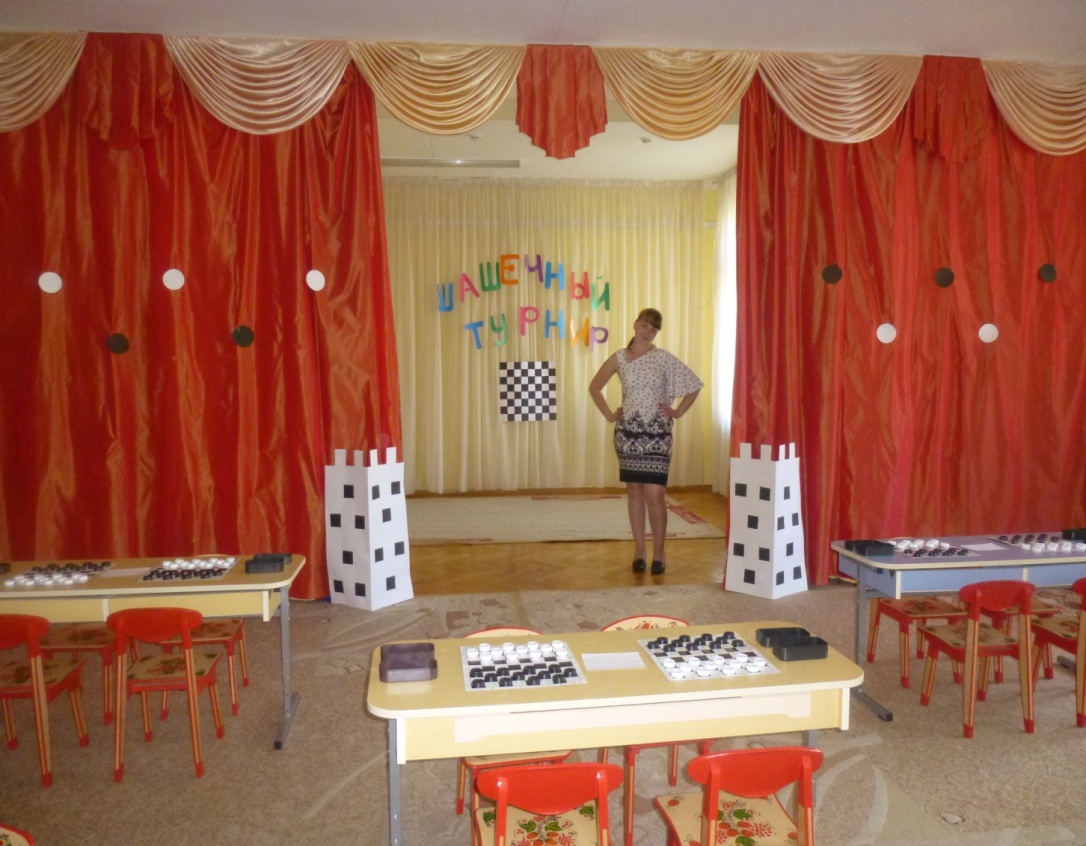                                                                          Подготовили и провели:                  Воспитатели логопедической  группы №8Макашова С.П.Черникова Н.Н.2014-1015 учебный годЦель: Создать условия для интеллектуального развития детей дошкольного возраста.Задачи: 1) Активизировать мыслительную деятельность, тренировать логическое мышление, память, наблюдательность, находчивость, смекалку.2) Воспитывать спокойствие и уверенность в своих силах, настойчивость, умение достойно выигрывать и проигрывать с достоинством.3) Развивать чувство ответственности и умение разрешать проблемные ситуации.Предварительная работа: Заранее познакомить детей с правилами проведения турнира. Составить жюри, назначить ответственного за награждения. Подготовить музыкальное сопровождение для турнира. Подготовить зал для проведения мероприятия.Ход турнира: Торжественный вход участников турнира с флагом, под музыкальное сопровождение. (Дети входят с флагом в зал и под гимн детского сада)Ведущая: Сегодня в нашем детском саду состоится шашечный турнир. Шашки – одна из самых древних игр. Первые шашки появились еще в Древнем Египте. Оттуда они начали свой путь по всему миру. На Руси шашки появились очень – очень давно. Шашки тогда делали из глины, из дерева, из камня. В шашки играли и богатые, и бедные люди. В нашем детском саду шашечный турнир стал традицией. Ежегодно воспитанники подготовительной группы  «сражаются» на черно – белом поле. С начала учебного года вы готовились к шашечному турниру. Сегодня вы сразитесь в честном бою на шашечных досках, самые умелые из вас выйдут победителями. Желаю вам успехов, удач и побед! Вы готовы начать турнир? Прошу всех встать (звучит гимн России). Объявляю об открытии «Шашечного турнира»Ведущая: Об игре в шашки ребята знают стихотворении:                                           1-ый ребенок                                                                                                                             Я смотрю на пианино:                                                                                           Черные и белые.                                                                                                             Сел я перед пианино,                                                                                               Ничего не делаю.                                                                                                  Пробовал я нажимать                                                                                            Разные кругляшки.                                                                                                  Думал это пианино,                                                                                             Оказались шашки.2-ой ребенок                                                                                                             Шашки – древняя игра.                                                                                             Она полезна и нужна!                                                                                               Быть внимательным и честным                                                                                    Учит нас всегда она.3-ий ребенок                                                                                                                    Шашки – игра настольная,                                                                             Желающим – доступная,                                                                                     Нужна не только логика,                                                                                          Но воля сильная                                                                                                        Иди в наш детский сад                                                                                            Там научишься играть!                                                                                          И, возможно, будешь многих                                                                               Через время побеждать.Ведущая: Представляю участников соревнований. Участники соревнований приглашаются на жеребьевку. Просьба участников занять свои игровые места.Награждение: Вот и подошел к концу наш шашечный турнир. Вы достойно сражались за победу. Пришло время объявить победителей шашечного турнира. (Участников награждают спортивными грамотами)Ведущая: Объявляю о закрытии «Шашечного турнира». Участники турнира и болельщики совершают круг почета.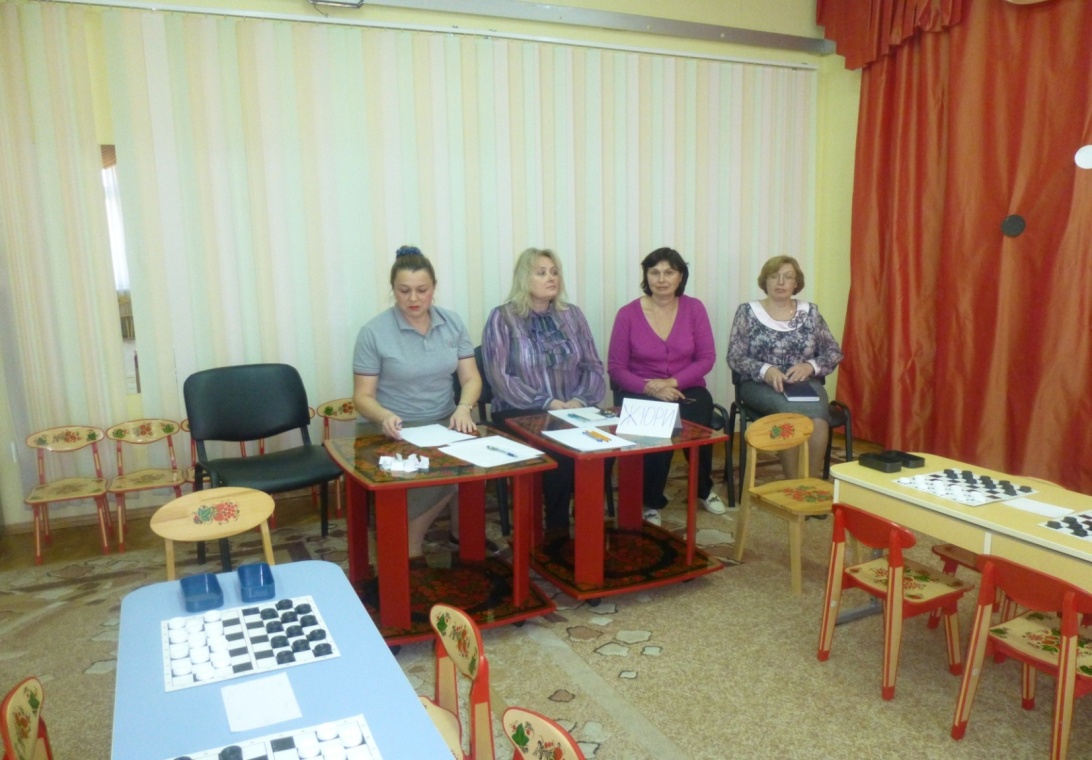 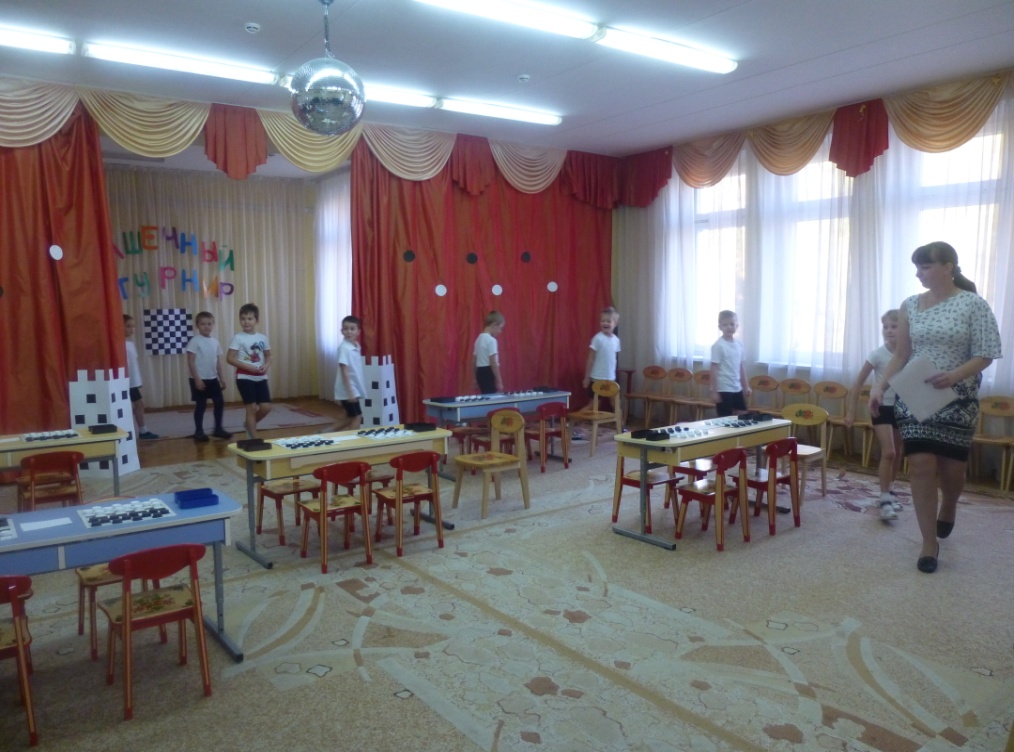 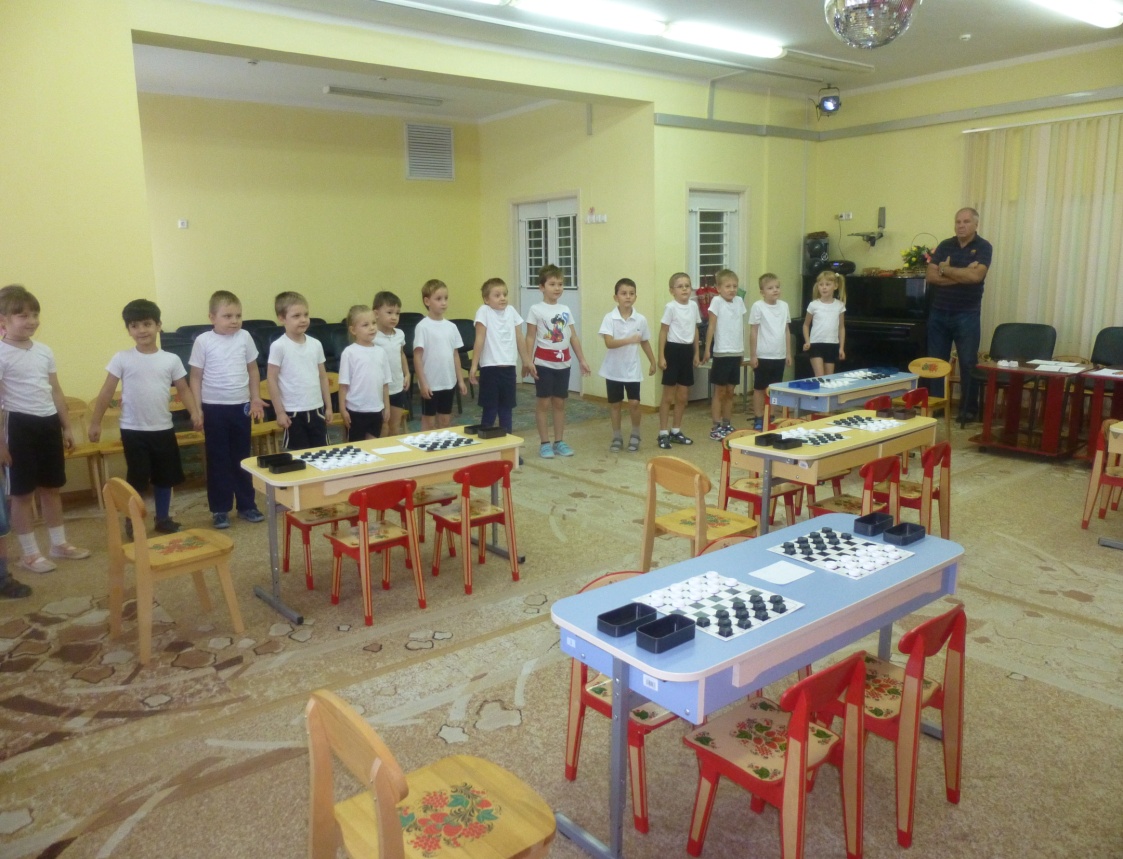 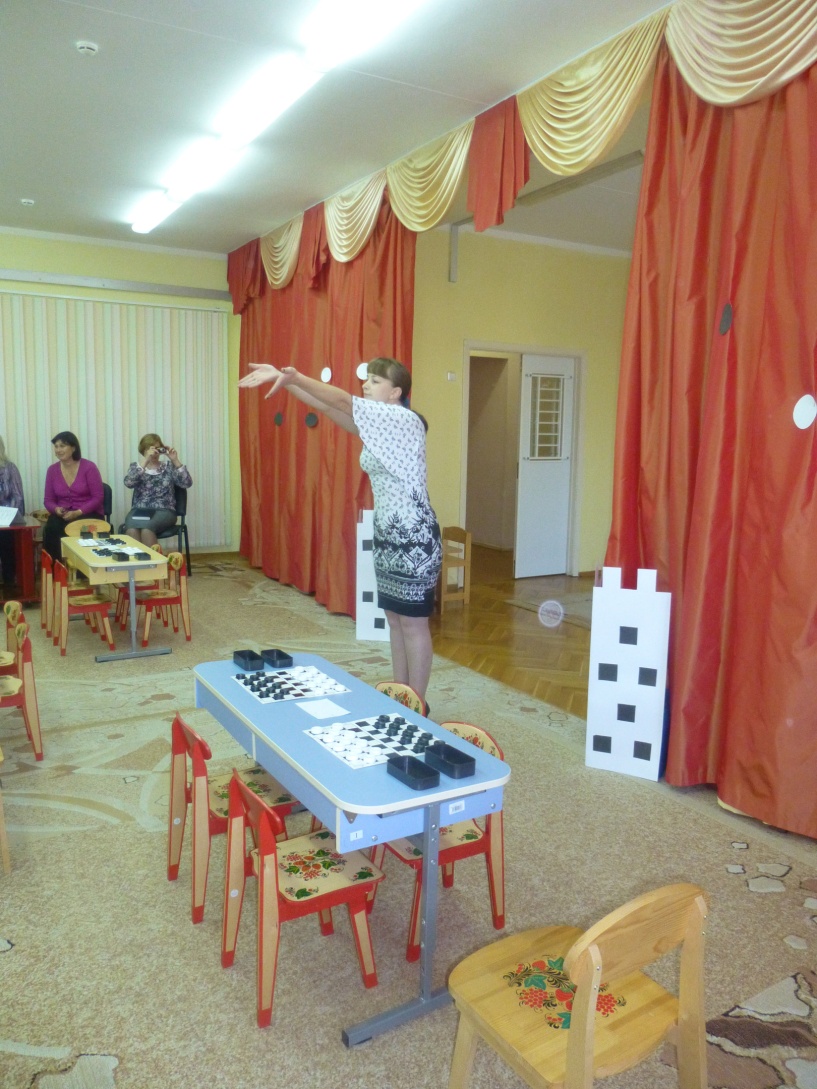 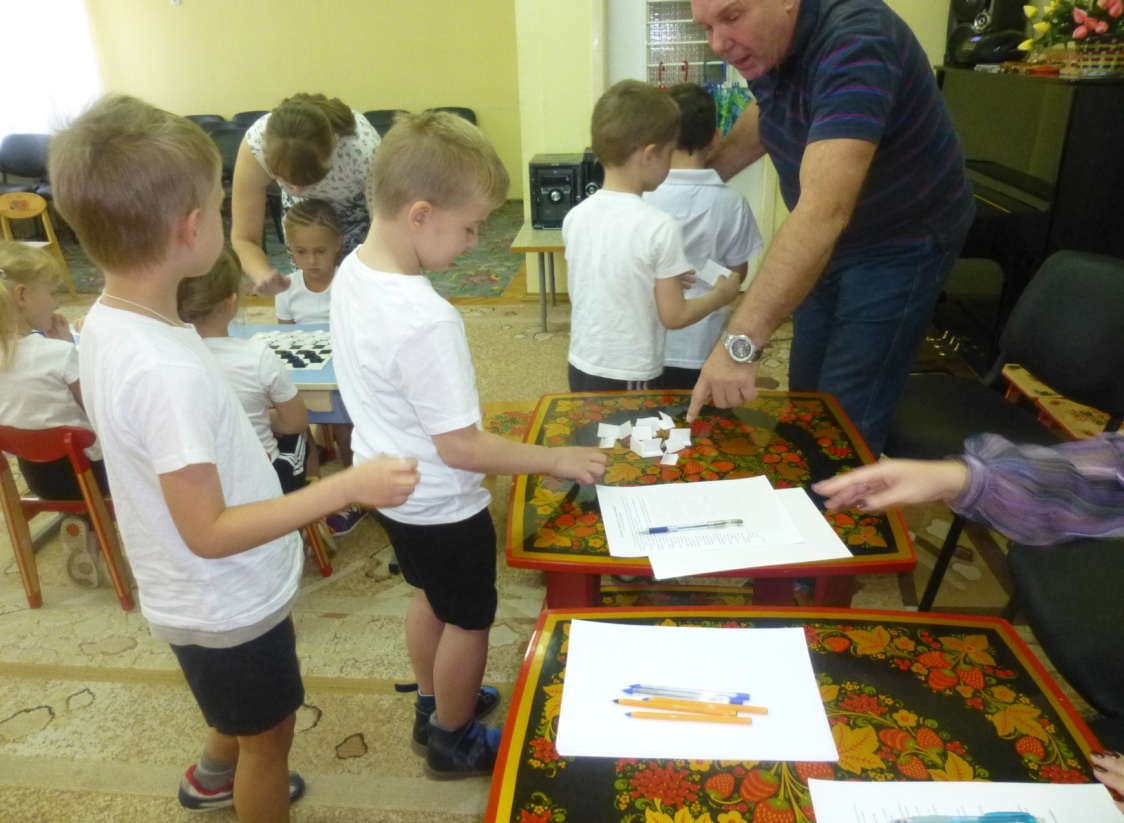 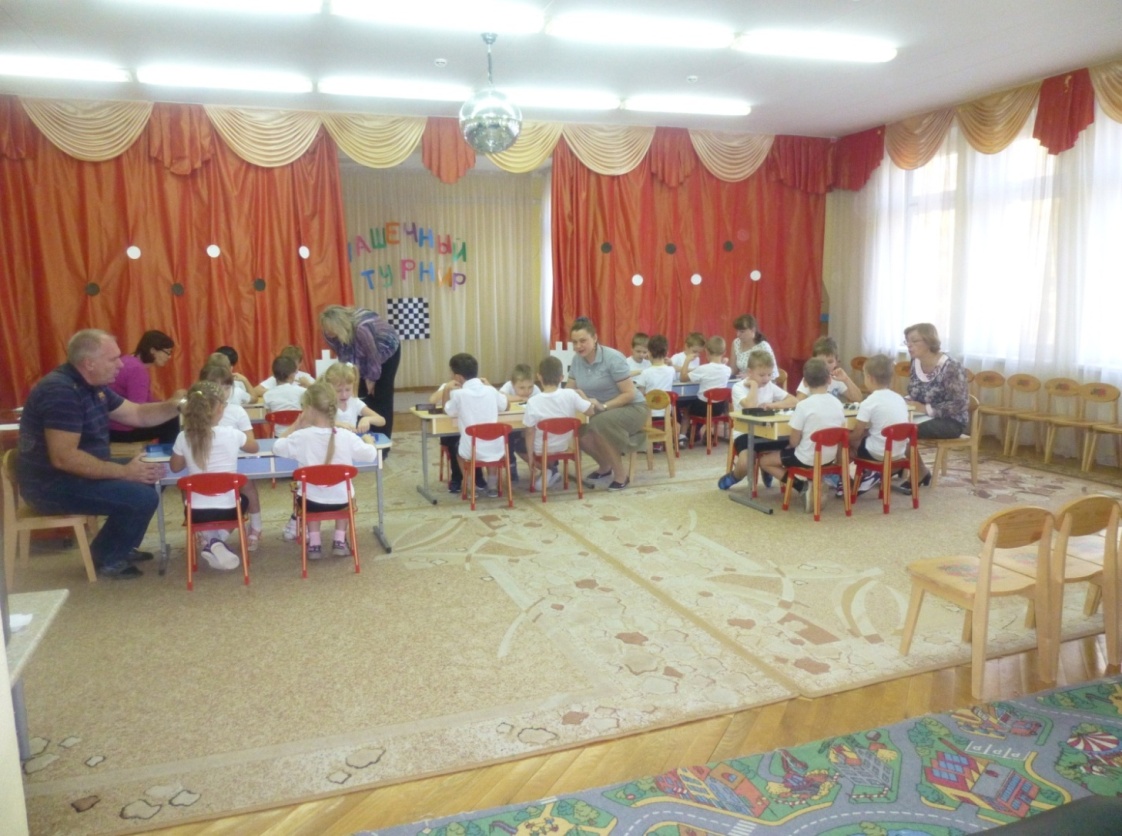 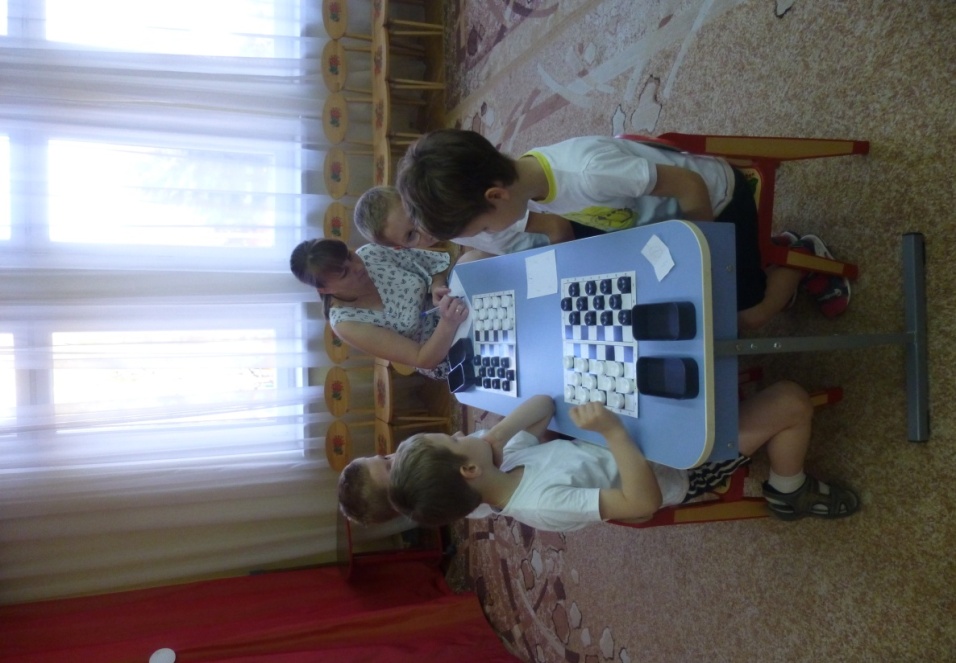 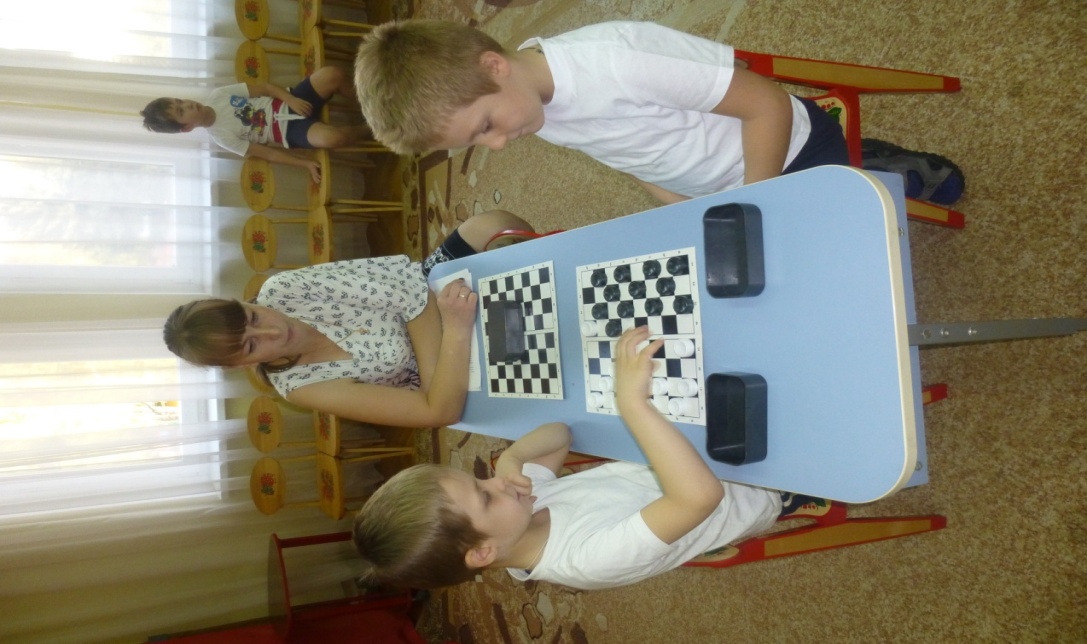 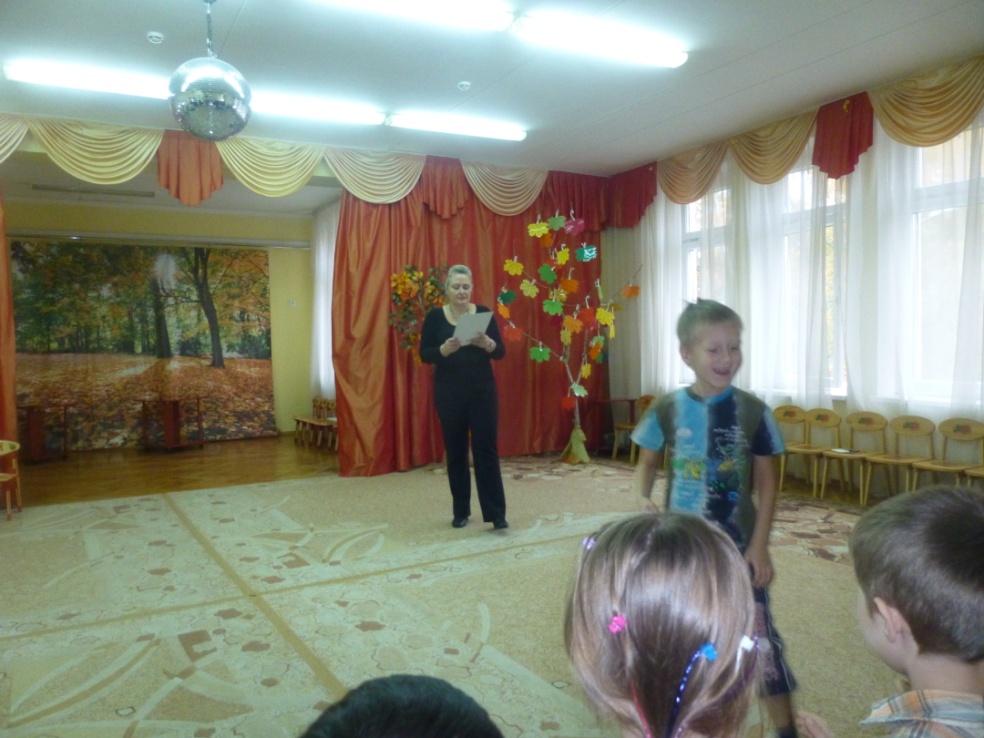 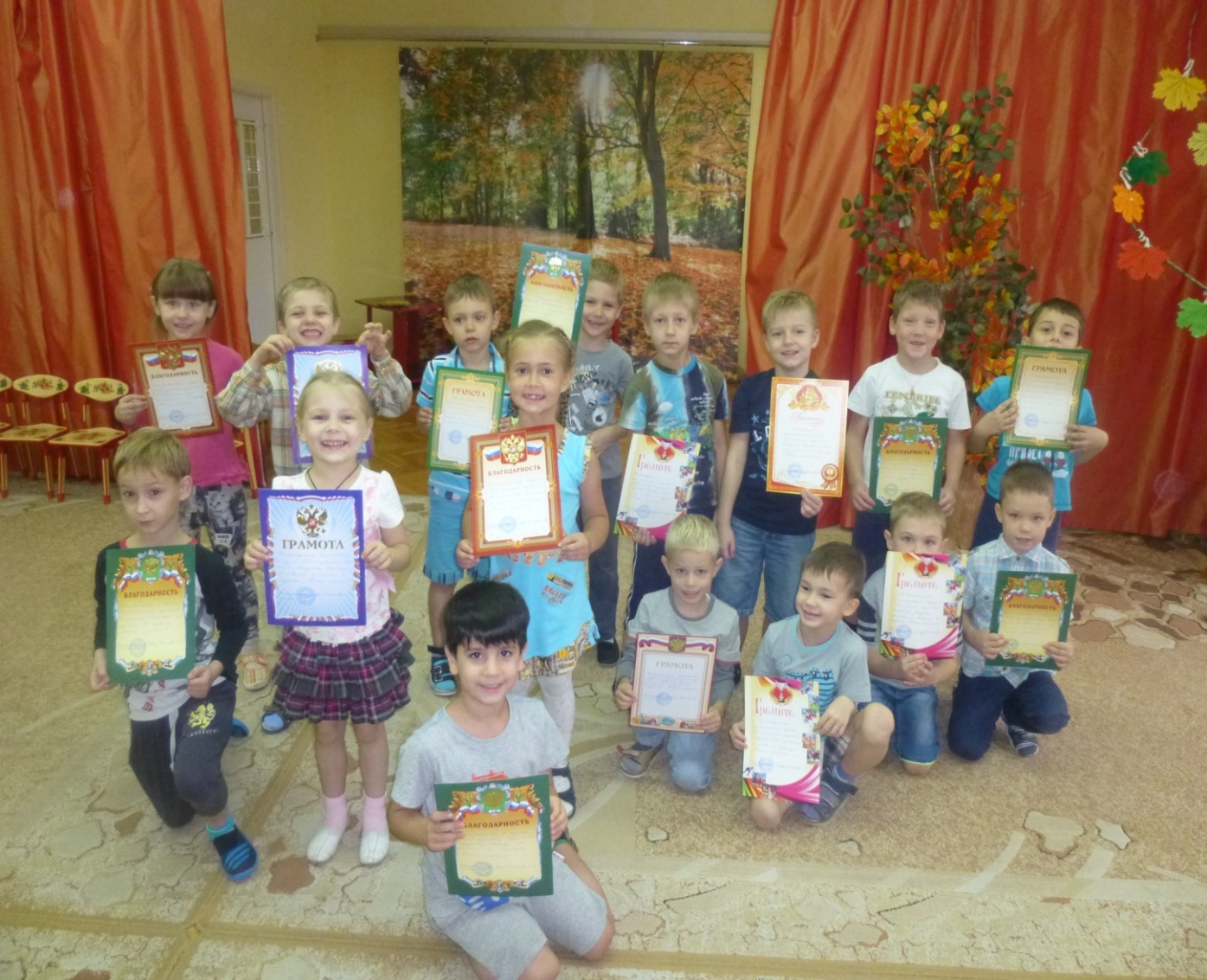 